Taschenkarte Funk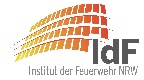 10/2023 | digitalfunk@idf.nrw.deRegionale TMO-RufgruppenRegionale TMO-RufgruppenRegionale TMO-RufgruppenRegionale TMO-Rufgruppen…zur Funkkommunikation mit der LtS…zur Funkkommunikation mit der LtS…zur Funkkommunikation mit der LtS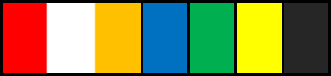 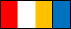 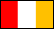 …für besondere Bedarfe…für besondere Bedarfe…für besondere Bedarfe…für den flexiblen Einsatz…für den flexiblen Einsatz…für den flexiblen Einsatz      ⁞      ⁞      ⁞Erläuterung           = nichtpolizeiliche Gefahrenabwehr (Fw, RD, KatS);   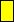     = THW LV NRW;     = Polizei NRW;      =BOS-Hubschrauber (RTH, Pol und BPol);     = kommunale Ordnungsbehörden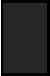 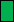 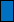 Erläuterung           = nichtpolizeiliche Gefahrenabwehr (Fw, RD, KatS);       = THW LV NRW;     = Polizei NRW;      =BOS-Hubschrauber (RTH, Pol und BPol);     = kommunale OrdnungsbehördenErläuterung           = nichtpolizeiliche Gefahrenabwehr (Fw, RD, KatS);       = THW LV NRW;     = Polizei NRW;      =BOS-Hubschrauber (RTH, Pol und BPol);     = kommunale OrdnungsbehördenErläuterung           = nichtpolizeiliche Gefahrenabwehr (Fw, RD, KatS);       = THW LV NRW;     = Polizei NRW;      =BOS-Hubschrauber (RTH, Pol und BPol);     = kommunale OrdnungsbehördenÜberregionale TMO-RufgruppenÜberregionale TMO-RufgruppenÜberregionale TMO-Rufgruppen…Ad-hoc verfügbar…Ad-hoc verfügbarNRW_RTZ_01 [9701] - NRW_RTZ_60 [9760]NRW_RTZ_01 [9701] - NRW_RTZ_60 [9760]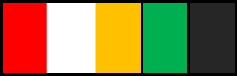 TBZ_301_BOS [8301] - TBZ_360_BOS [8360]TBZ_301_BOS [8301] - TBZ_360_BOS [8360]…für planbare Einsatzlagen1…für planbare Einsatzlagen1NRW_ZBV_01 [9801] - NRW_ZBV_60 [9860]NRW_ZBV_01 [9801] - NRW_ZBV_60 [9860]TBZ_001_UNI [8001] - TBZ_184_UNI [8184]TBZ_001_UNI [8001] - TBZ_184_UNI [8184]TBZ_256_NW [8256] - TBZ_264_NW [8264]TBZ_256_NW [8256] - TBZ_264_NW [8264]TBZ_600_UNI [8600] - TBZ_699_UNI [8699]TBZ_600_UNI [8600] - TBZ_699_UNI [8699]…Nachbargebietskörperschaften…NachbargebietskörperschaftenDMO-RufgruppenDMO-RufgruppenDMO-Rufgruppen…für Fw, RD und HiOrgs…für Fw, RD und HiOrgs307_F* - 316_F* 307_F* - 316_F* [307 bis 316]403_K* - 404_K*403_K* - 404_K*[403 und 404]603_R* - 607_R*603_R* - 607_R*[603 bis 607]…in Sonderlagen…in SonderlagenMarsch*Marsch*[390]214_TBZ* - 228_TBZ*214_TBZ* - 228_TBZ*[214 bis 228]Hinweis: Jede BOS kann alle DMO-Rufgruppen nutzen, sodass eine Zusammenarbeit immer möglich ist.Hinweis: Jede BOS kann alle DMO-Rufgruppen nutzen, sodass eine Zusammenarbeit immer möglich ist.Hinweis: Jede BOS kann alle DMO-Rufgruppen nutzen, sodass eine Zusammenarbeit immer möglich ist.Objektfunk-RufgruppenObjektfunk-RufgruppenObjektfunk-Rufgruppen…für DMO-1A / DMO-1B-Repeater…für DMO-1A / DMO-1B-RepeaterOV_1*, OV_4* (DMO-1A)OV_1*, OV_4* (DMO-1A)[381, 384]OV_A, OV_Reserve (DMO-1B)OV_A, OV_Reserve (DMO-1B)[387, 388]…für TMOa-Zellen…für TMOa-ZellenOV_101_TMOa - OV_110_TMOaOV_101_TMOa - OV_110_TMOa[101 bis 110]OV_201_TMOa - OV_210_TMOaOV_201_TMOa - OV_210_TMOa[201 bis 210]